令和６年度　富津市スポーツ教室　参加申込書　　令和６年度に実施される富津市スポーツ教室に参加申込ます。　　なお、参加条件は遵守します。　　　　　　　　希望種目に〇をしてください。　・ 種目（バドミントン・インディアカ・ソフトバレーボール・ウォーキング）毎週土曜日午後７時～９時まで　　中学生以下は保護者の同意が必要です。　令和　　年　　月　　日　　　　　教室に参加することを同意する。　教室参加の条件　　１　教室参加者は事前に参加申込書を提出する。(体育館の開放ではありません。)　　２　体育館で他人に迷惑や風紀を乱す行為をした場合は参加を中止させます。　　３　始業時に準備を行い終了１０分前に全員で後片付け及び清掃をする　　４　小中学生は保護者が参加を同意したうえ送迎してください５　傷害保険は富津市で加入しますが事故には十分注意してください６　壮年・一般・高校生・中学生・家族は１５分交代とする７　小学生の教室は指導者の指示により練習する８　運動できる服装及び体育館用シューズとすること９　貴重品及び外履き用のシューズは各自管理ください10  教室に参加する者は指導者の指示をうけること11  教室の開催の日程は下記のＱＲコードからご確認ください。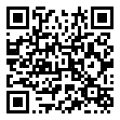 主催　富津市教育委員会主管　富津市スポーツ推進委員連絡協議会後援　富津市バドミントン協会富津市教育委員会生涯学習課　０４３９―８０―１３４４〇当該申込書は個人情報につき、主催者及び主管者以外には公開しないこと。参加者氏名ふりがな中学生以下は保護者の同意中学生以下は保護者の同意参加者氏名ふりがな小学・中学・高校　　　　年小学・中学・高校　　　　年参加者氏名ふりがな学校名生年月日　　　　　 年　　　　月　　　日　　　（　　　歳）　　　　　 年　　　　月　　　日　　　（　　　歳）　　　　　 年　　　　月　　　日　　　（　　　歳）住　　所電話番号保護者氏名　　　　　　　　　　印